2016年度 総合心理学入門「知覚心理学はどのように社会と接点を持つのか」by 北岡明佳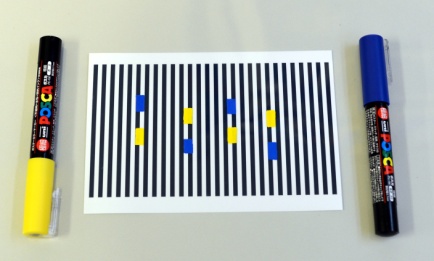 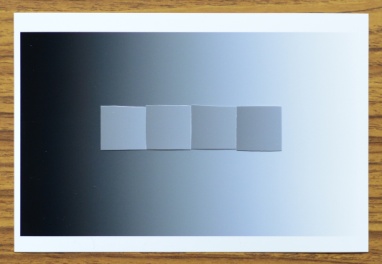 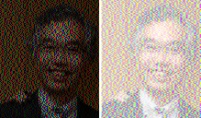 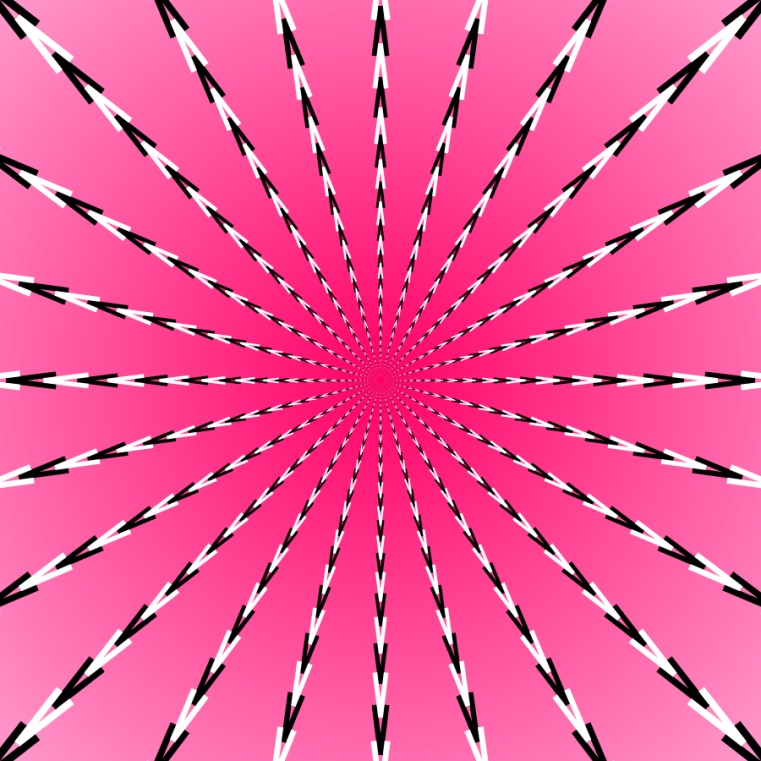 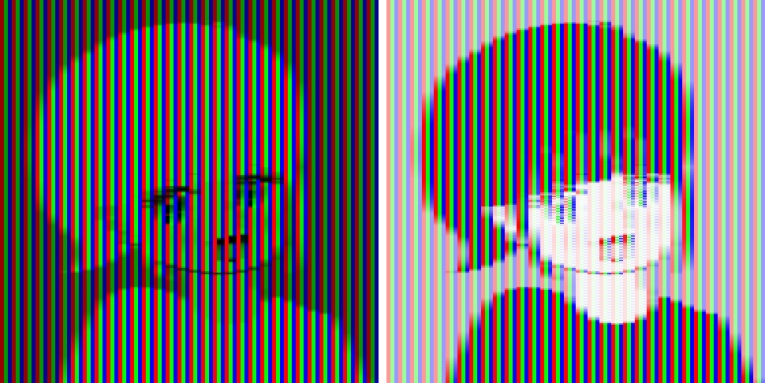 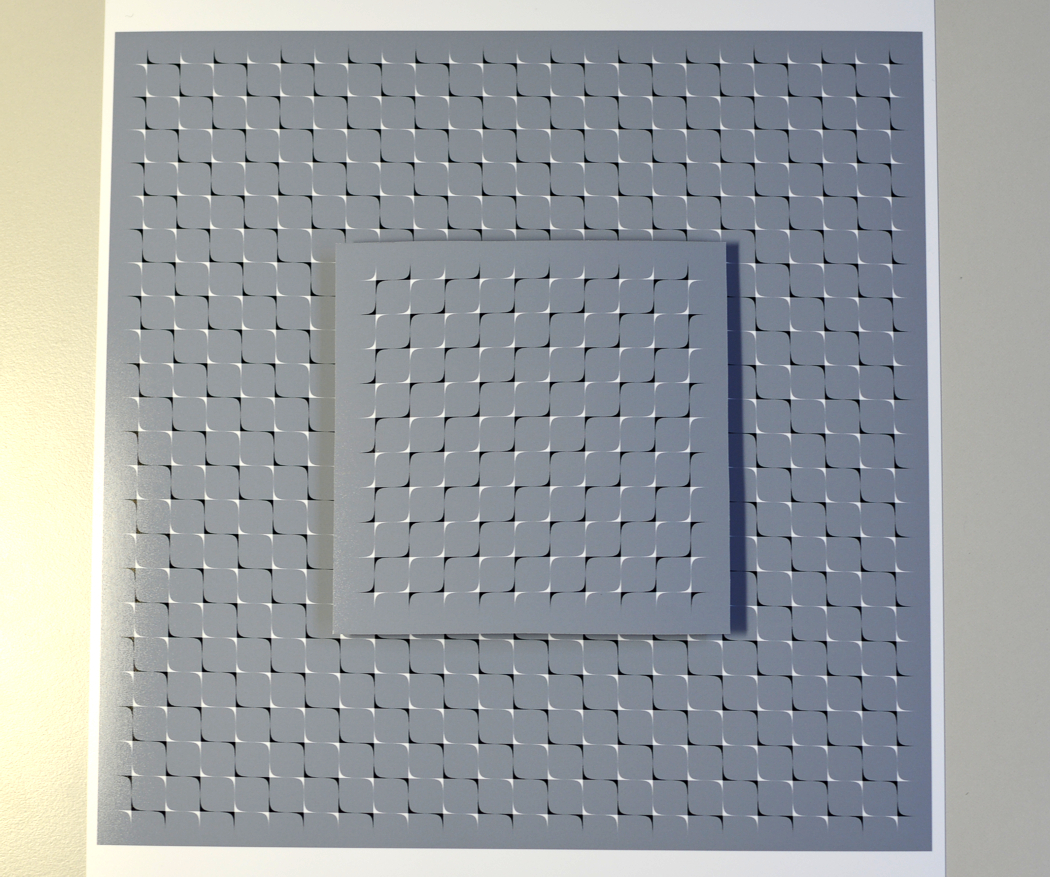 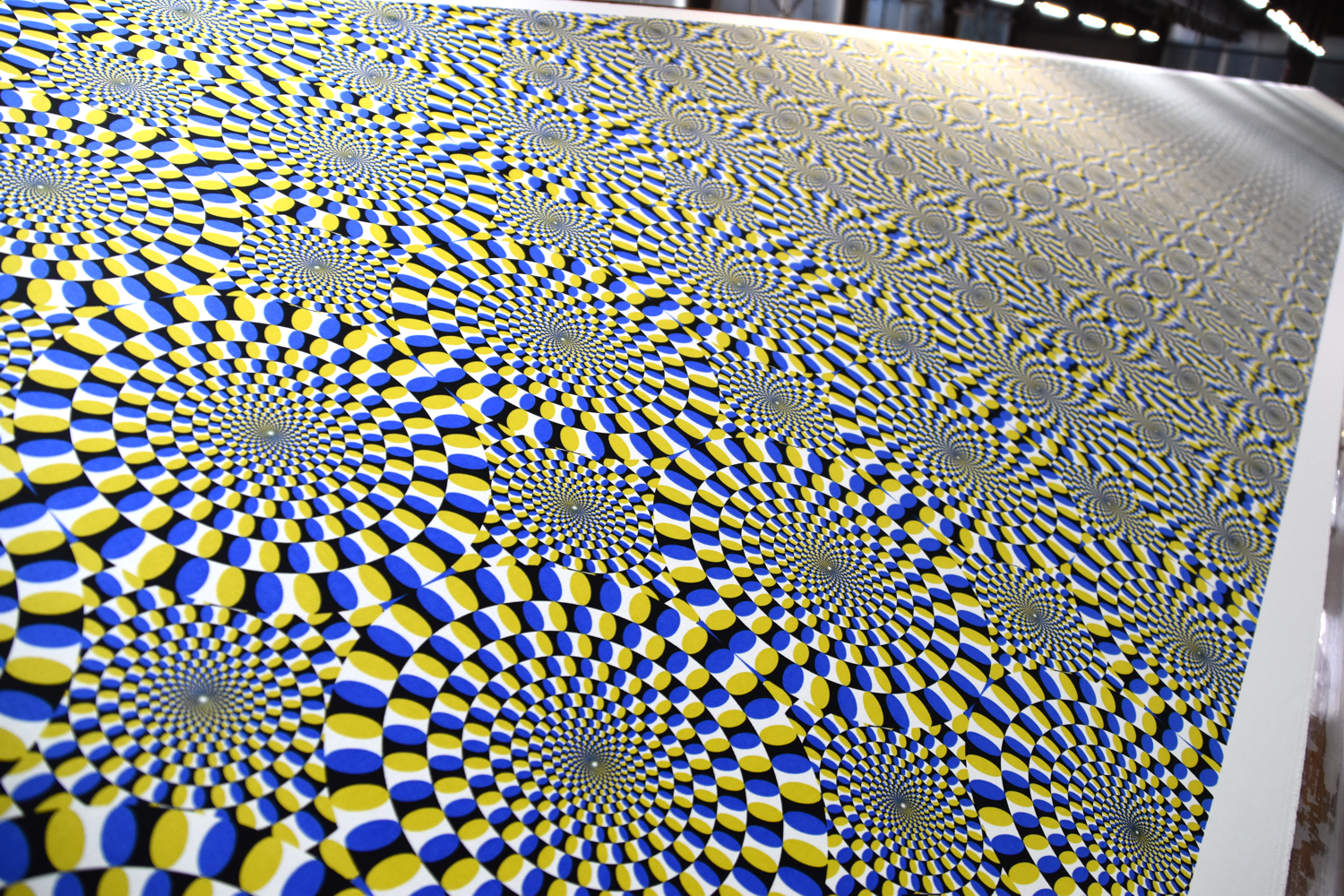 http://www.psy.ritsumei.ac.jp/~akitaoka/sogoshinrigakunyumon2016.html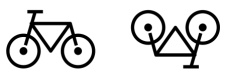 